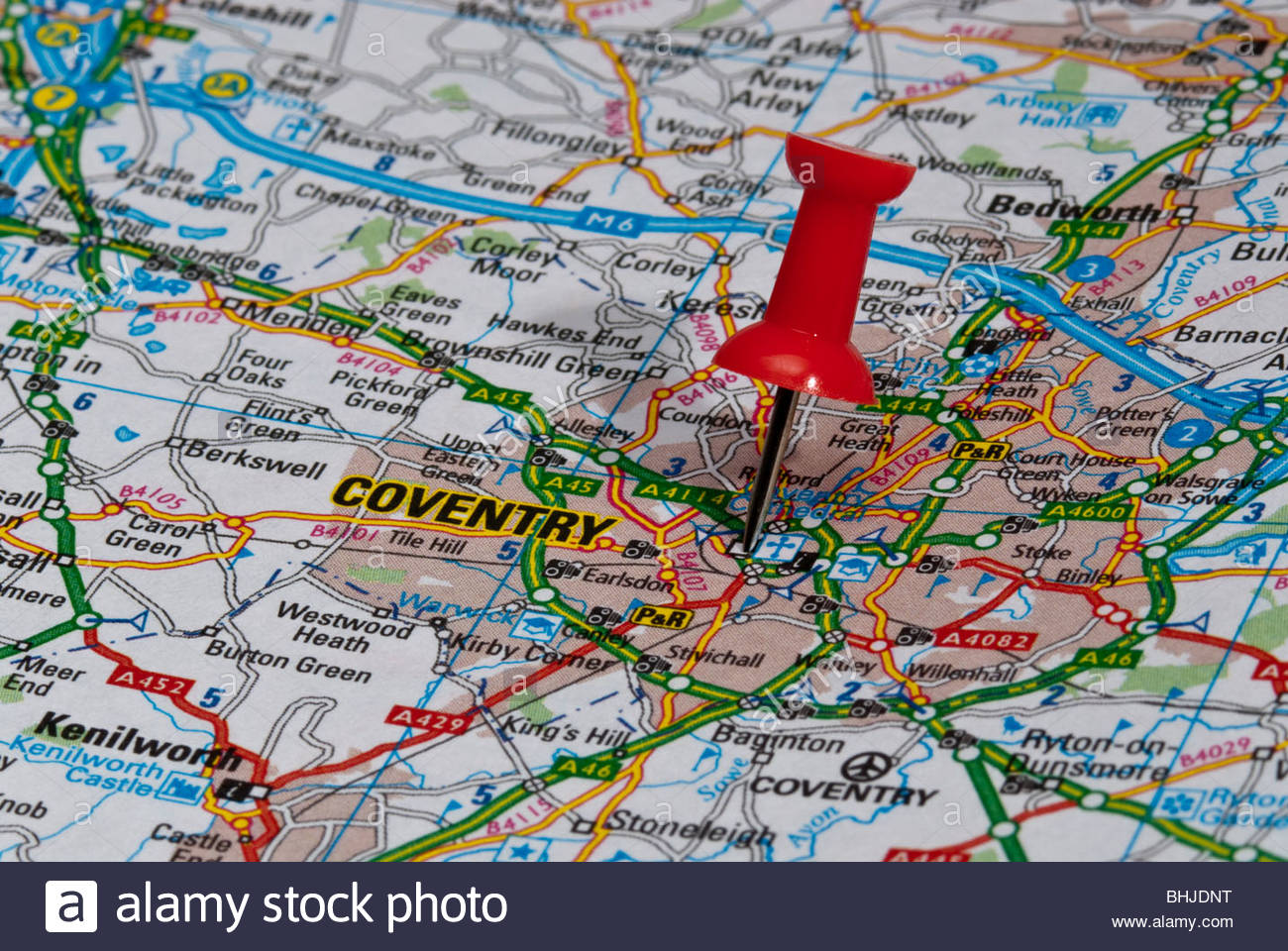 BUS STATIONHow long does it take the 0710 bus to travel from Frankton to Wentworth road?How many minutes does it take the 1045 bus to reach Thurlaston from the Pool Meadow bus station?The 1745 bus finishes its route in Stretton. How many minutes did the route take?On Saturday, I arrive in Pincethorpe on 1245 bus. How long will I have to wait for the next bus?The 1445 bus brings its passengers into Dunchurch at 1522. How long will it be until the next 580 bus arrives?1HPThe conductor asks to see your ticket. If all is in order, you can roll a dice. Double up with a number that is a factor of 8!The 0710 and 0725 bus arrives at Clifton road at the same time. Which route took the shortest amount of time and by how much?1HPThe conductor asks to see your ticket. If all is in order, you can roll a dice. Double if you roll a square number!I alight from the bus at Frankton at 0813 on Saturday morning. Where was I 25 minutes earlier?Which Saturday bus takes the longest amount of time to complete its full route? 1045 or 1245?How long is the 1615 route from the Pool Meadow Bus Station to Clifton Road?Dave arrives on Wentworth Road at 1722 on Thursday evening. Where was he 37 minutes earlier?3HPThe conductor asks to see your ticket. If all is in order, you can roll a dice. Double if you roll a 1!2HPThe conductor asks to see your ticket. If all is in order, you can roll a dice. Double up if you roll a two or four.Which week day 580 bus service would I be on if I was six minutes from Stretton and five minutes from Marton? Which of the routes on a Saturday takes the most time?Which of the routes on a week-day takes the least time?The 0725 bus leaves Birdington 15 minutes late. At what time will it arrive on Wentworth Road?CLIFTON ROADWrite five of your own questions using the bus time table.